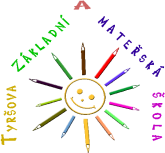  Tyršova základní škola a mateřská škola Plzeň, U Školy 7,příspěvková organizacese sídlem v Plzni, U Školy 7, 326 00 ŽÁDOST O PŘESTUP(podle § 49 školského zákona a v souladu s § 44 a násl. správního řádu)Žádám o přestup pro:Jméno a příjmení dítěte:…………………………………...................................nar…………………………..Místo trvalého pobytu dítěte…….…………………………………………………………….................................Rodné číslo dítěte a místo narození…………………………………………………………………………………………Jméno a příjmení matky:…………………………………………………………………………………………………….Místo trvalého pobytu: …………………………………………………………………………………………………………..Adresa pro doručování písemností: ………………………………………………………………………………………..Tel. domů………………..………………mobil…………………………..tel. do zaměstnání……………………………E-mail. adresa …………………………………………………………………………………………………………………………Zaměstnavatel (dobrovolný údaj) …………………………………………………………………………………………..Jméno a příjmení otce:………………………………………………………………………………………………………..Místo trvalého pobytu: …………………………………………………………………………………………………………..Adresa pro doručování písemností: ………………………………………………………………………………………..Tel. domů…………………………………mobil…………..…………….tel. do zaměstnání…………………………….E-mail. adresa …………………………………………………………………………………………………………………………Zaměstnavatel (dobrovolný údaj) ……………………………………………………………................................Zákonní zástupci dítěte (žáka) se dohodli, že záležitosti spojené s přijetím k povinné školní docházce bude vyřizovat zákonný zástupce :………..………………………………………jméno a příjmeníVeškerá korespondence bude zasílána na výše uvedenou adresu pro doručování.Pokud dojde k její změně, sdělte nám to prosím neprodleně.V Plzni dne ……………………………………………Podpisy zákonných zástupců: ………………………………………………	…………………………………………matka	otecŽádost převzala ………………………………………dne……………………………………..SOUHLAS S POSKYTNUTÍM OSOBNÍCH ÚDAJŮV souladu s Nařízením Evropského parlamentu a Rady EU 2016/679 z 27. dubna 2016 o ochraně fyzických osob v souvislosti se zpracováním osobních údajů a o volném pohybu těchto údajů a v souladu se zákonem č.110/2019 Sb., ve znění pozdějších předpisů (dále jen GDPR), uděluji souhlas s použitím výše uvedených osobních údajů pro potřeby zápisu dítěte do 1. ročníku Tyršovy ZŠ a MŠ.V Plzni dne ……………………………………Podpisy zákonných zástupců: ………………………………………………	…………………………………………………….matka	otecDoplňující informace k žádosti /důvod přeřazení/……………………………………………………………………..